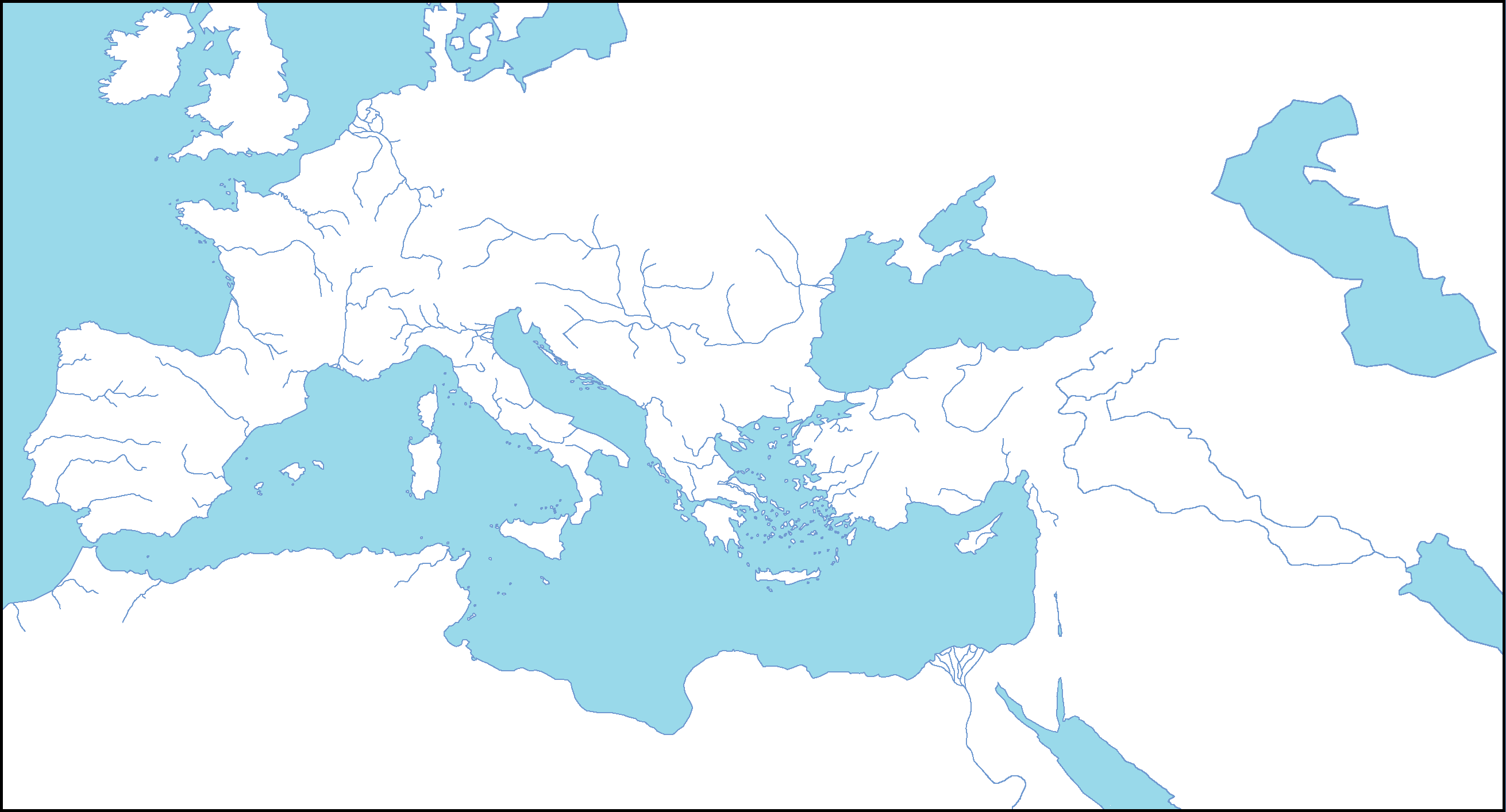 Follow the directions below to complete your map of Ancient Rome.Make it a TALDOGS map!TitleAuthorLegend/KeyDate Orientation (Compass)GridScaleLabel the following territories/locations:GaulLondonRomeAlexandriaAthensConstantinopleCarthageSpainMacedoniaLabel the following bodies of water:Mediterranean SeaBlack SeaDanube RiverEuphrates RiverRhine RiverShade the entire area known as the “Roman Empire” when it was at its height with orange